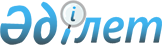 О внесении изменений в решение маслихата Тайыншинского района Северо-Казахстанской области от 26 декабря 2017 года № 134 "О бюджете Чкаловского сельского округа Тайыншинского района Северо-Казахстанской области на 2018 - 2020 годы"Решение маслихата Тайыншинского района Северо-Казахстанской области от 20 ноября 2018 года № 211. Зарегистрировано Департаментом юстиции Северо-Казахстанской области 27 ноября 2018 года № 4992
      В соответствии с пунктом 1 статьи 106, пунктом 1 статьи 109-1 Бюджетного Кодекса Республики Казахстан от 4 декабря 2008 года, статьей 6 Закона Республики Казахстан от 23 января 2001 года "О местном государственном управлении и самоуправлении в Республике Казахстан" маслихат Тайыншинского района Северо-Казахстанской области РЕШИЛ:
      1. Внести в решение маслихата Тайыншинского района Северо-Казахстанской области от 26 декабря 2017 № 134 "О бюджете Чкаловского сельского округа Тайыншинского района Северо-Казахстанской области на 2018 - 2020 годы" (зарегистрировано в Реестре государственной регистрации нормативных правовых актов под № 4524, опубликовано 31 января 2018 года в Эталонном контрольном банке нормативных правовых актов Республики Казахстан в электронном виде) следующие изменения:
      пункт 1 изложить в следующей редакции:
      "1. Утвердить бюджет Чкаловского сельского округа Тайыншинского района Северо-Казахстанской области на 2018 - 2020 годы согласно приложениям 1, 2 и 3 к настоящему решению соответственно, в том числе на 2018 год в следующих объемах:
      1) доходы - 29062 тысяч тенге:
      налоговые поступления - 16960 тысяч тенге;
      неналоговые поступления - 1398 тысяч тенге;
      поступления от продажи основного капитала - 0 тысяч тенге;
      поступления трансфертов - 10704 тысяч тенге;
      2) затраты - 29062 тысяч тенге;
      3) чистое бюджетное кредитование - 0 тысяч тенге:
      бюджетные кредиты - 0 тысяч тенге;
      погашение бюджетных кредитов - 0 тысяч тенге;
      4) сальдо по операциям с финансовыми активами - 0 тысяч тенге:
      приобретение финансовых активов - 0 тысяч тенге;
      поступления от продажи финансовых активов государства - 0 тысяч тенге;
      5) дефицит (профицит) бюджета – 0 тысяч тенге;
      6) финансирование дефицита (использование профицита) бюджета - 0 тысяч тенге:
      поступление займов - 0 тысяч тенге;
      погашение займов - 0 тысяч тенге;
      используемые остатки бюджетных средств - 0 тысяч тенге.";
      приложение 1 к указанному решению изложить в новой редакции согласно приложению к настоящему решению.
      2. Настоящее решение вводится в действие с 1 января 2018 года. Бюджет Чкаловского сельского округа Тайыншинского района Северо-Казахстанской области на 2018 год
					© 2012. РГП на ПХВ «Институт законодательства и правовой информации Республики Казахстан» Министерства юстиции Республики Казахстан
				
      Председатель XXХІІ сессии
маслихата Тайыншинского района
Северо-Казахстанской области

Б.Рустамов

      Секретарь
маслихата Тайыншинского района
Северо-Казахстанской области 

К.Шарипов
Приложение к решению маслихата Тайыншинского района Северо-Казахстанской области от 20 ноября 2018 года № 211Приложение 1 к решению маслихата Тайыншинского района Северо-Казахстанской области от 26 декабря 2017 года № 134
Категория
Категория
Категория
Наименование
Сумма, тысяч тенге
Класс
Класс
Наименование
Сумма, тысяч тенге
Подкласс
Наименование
Сумма, тысяч тенге
1) Доходы
29062
1
Налоговые поступления
16960
01
Подоходный налог
6349
2
Индивидуальный подоходный налог
6349
04
Hалоги на собственность
10611
1
Hалоги на имущество
121
3
Земельный налог
1162
4
Hалог на транспортные средства
9328
2
Неналоговые поступления
1398
06
Прочие неналоговые поступления
1398
1
Прочие неналоговые поступления
1398
4
Поступления трансфертов
10704
02
Трансферты из вышестоящих органов государственного управления
10704
3
Трансферты из районного (города областного значения) бюджета
10704
Функциональная группа
Функциональная группа
Функциональная группа
Наименование
Сумма, тысяч тенге
Администратор бюджетных программ
Администратор бюджетных программ
Наименование
Сумма, тысяч тенге
Программа
Наименование
Сумма, тысяч тенге
2) Затраты
29062
01
Государственные услуги общего характера
19229,6
124
Аппарат акима города районного значения, села, поселка, сельского округа
19229,6
001
Услуги по обеспечению деятельности акима города районного значения, села, поселка, сельского округа
19229,6
07
Жилищно-коммунальное хозяйство
3135
124
Аппарат акима города районного значения, села, поселка, сельского округа
3135
008
Освещение улиц в населенных пунктах
3135
08
Культура, спорт, туризм и информационное пространство
527
124
Аппарат акима города районного значения, села, поселка, сельского округа
527
006
Поддержка культурно-досуговой работы на местном уровне
527
12
Транспорт и коммуникации
1000
124
Аппарат акима города районного значения, села, поселка, сельского округа
1000
013
Обеспечение функционирования автомобильных дорог в городах районного значения, селах, поселках, сельских округах
1000
 13
Прочие
5170,4
124
Аппарат акима города районного значения, села, поселка, сельского округа
5170,4
040
Реализация мероприятий для решения вопросов обустройства населенных пунктов в реализацию мер по содействию экономическому развитию регионов в рамках Программы развития регионов до 2020 года
5170,4
3) Чистое бюджетное кредитование
0
Бюджетные кредиты
0
Категория
Категория
Категория
Наименование
Сумма, тысяч тенге
Класс
Класс
Наименование
Сумма, тысяч тенге
Подкласс
Наименование
Сумма, тысяч тенге
5
Погашение бюджетных кредитов
0
Функциональная группа
Функциональная группа
Функциональная группа
Наименование
Сумма, тысяч тенге
Администратор бюджетных программ
Администратор бюджетных программ
Наименование
Сумма, тысяч тенге
Программа
Наименование
Сумма, тысяч тенге
4) Сальдо по операциям с финансовыми активами
0
Категория
Категория
Категория
Наименование
Сумма, тысяч тенге
Класс
Класс
Наименование
Сумма, тысяч тенге
Подкласс
Наименование
Сумма, тысяч тенге
6
Поступления от продажи финансовых активов государства
0
5) Дефицит (профицит) бюджета
0
6) Финансирование дефицита (использование профицита) бюджета
0
7
Поступления займов
0
Функциональная группа
Функциональная группа
Функциональная группа
Наименование
Сумма, тысяч тенге
Администратор бюджетных программ
Администратор бюджетных программ
Наименование
Сумма, тысяч тенге
Программа
Наименование
Сумма, тысяч тенге
14
Обслуживание долга
0
16
Погашение займов
0
Категория
Категория
Категория
Наименование
Сумма, тысяч тенге
Класс
Класс
Наименование
Сумма, тысяч тенге
Подкласс
Наименование
Сумма, тысяч тенге
8
Используемые остатки

бюджетных средств
0
01
Остатки бюджетных средств
0
1
Свободные остатки бюджетных средств
0